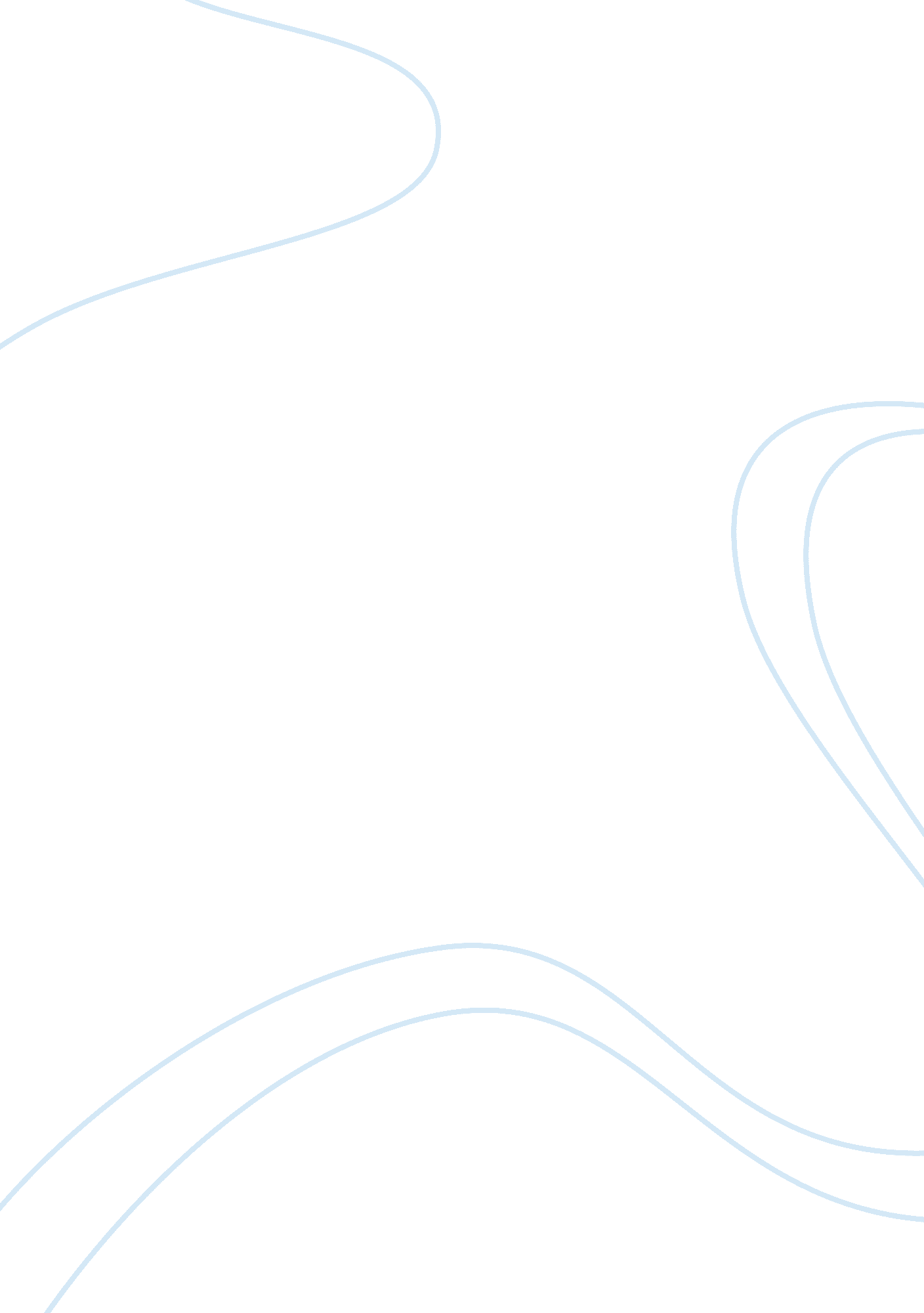 Social issuesSociology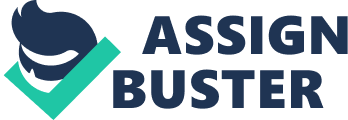 ﻿Question Education is primarily key that can be used to improve the welfare of the of the disadvantage populations in the society particularly as the world engage in more global knowledgeable society. Due to the global economic downturn need for education has cause division in the society (Ahrne 1990). According to conflict theory education is unequally distributed thought society and is used to separate groups based on class, gender, or race. 
Question 2 
The advantage of bureaucracy is that it clearly gives division of integrated activities, which are regarded as duties extrinsic in an organization. According to (Max-Weber), the dysfunction of bureaucracy is that the calculability of results makes it unwieldy and even stultifying in dealing with individual cases (Jones 1998). Thus, the modern rationalized and bureaucratized systems of law have become incapable of dealing with the individual particulars to which the earlier type of justice was well suited. 
Question 3 
Both the methods are designed to increase the throughput of the business in an organization but the way they are to achieve that goal greatly differ in that scientific management focuses on the organization by improving worker output through optimizing technical methods and strict management while human relation focuses specifically on workers themselves by motivating and appreciating the strong worker to increase productivity (Ahrne 1990). 
Question 4 
Right wing is a system such that people can peacefully and freely pursue their own private plans and to satisfy their needs and wants through private alternatives offered by self-motivated business people in market place. 
Left wing means opposition to private property and in turn supports the government to take control of everything. 
Question 5 
Capitalism is the means in which an economic system such as trade, industry and other means of productions are controlled by private owner with the intention of making profit in market economy (Ahrne 1990). According to Karl Marx the capitalist mode of production is characterized by private ownership of the means of production extraction of the surplus value created in production by a class of private owners, wages-based labour. 
Question 6 
to handle this question first we should know the meaning of profession and what it takes to be professional , for a person or an organization to be considered professional it must have a very strong body of knowledge that has been in existence for long period of time in that field for instance for a person to be called a lawyer, doctor, engineer or a pilot they have to be in that field for a period of between 4-6 or more years focusing the issues that are related to the courses they are concerned about hence it can be possible to be called profession but the management require minimum qualifications such as a person to be entitle manager to manage a firm can take only one year studying a program that can make him or her a manager. 
Secondly most of the business organization in the would start as small business and the individual that run or own such businesses require minimum qualification to make them to run such businesses so the person concern must not be a degree holder in order to manage his/her business according to Richard Banker “ it is natural to view management as profession managers status is similar to that of doctors or lawyers as is their obligation to contribute to the well-being of society” (Weber & Gerth 1946). 
Hence management is not profession but and art that is learned and acquired in the process by an individual in lifetime. 


Bibliography 
Ahrne, G., 1990, Agency and organization: Towards an organizational theory of society. Sage London. 
Cunliffe, A., 2008, Organization theory. 1st ed. Los Angeles: SAGE. (Cunliffe 2008) 
Jones, G., 1998, Organizational theory: text and cases. Addison-Wesley. 
Weber, M., Gerth, H. and Mills, C., 1946, From Max Weber. 1st ed. New York: Oxford University Press. 